February 28, 2021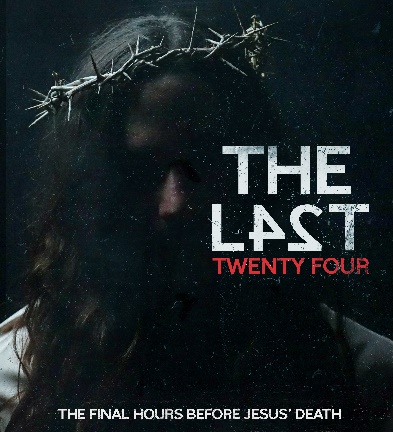 “The Last Supper”Hours:24-20 “Jesus knew that the Father had given Him authority over everything and that He had come from God and would return to God.”   John 13:3Hour       …“Then Judas Iscariot, one of the twelve disciples, went to the leading priests and asked, ‘How much will you pay me to betray Jesus to you?’ And they gave him thirty pieces of silver.  From that time on, Judas began looking for an opportunity to betray Jesus.”  Matthew 26:14-16Judas fulfilled the prophecy. This was only one of over            Old Testament prophecies.  “ And I said to them, ‘If you like, give me my wages, whatever I am worth; but only if you want to.’ So they counted out for my wages thirty pieces of silver.  And the Lord said to me, ‘Throw it to the potter—this magnificent sum at which they valued me! So I took the thirty coins and threw them to the potter in the Temple of the Lord.” Zechariah 11:12-1330 pieces of silver was           a lot of money at that time.  It was the exact amount of the compensation given to a master if his slave was gored by an ox.  So, Jesus’ life was of no more value than the price of a slave!“But if the ox gores a slave, either male or female, the animal’s owner must pay the slave’s owner thirty silver coins, and the ox must be stoned.” Exodus 21:32Later,                  regretted his choices.“Then Judas threw the silver coins down in the Temple and went out and hanged himself… ‘They took the thirty pieces of silver—the price at which He was valued by the people of Israel, and purchased the potter’s field, as the Lord directed.’” Matthew 27:5,9b-10Hour           …“On the first day of the Festival of Unleavened Bread, when the Passover lamb is sacrificed, Jesus’ disciples asked Him, ‘Where do You want us to go to prepare the Passover meal for You?’” Mark 14:12Jesus             instructions to His disciples to prepare for Passover.“So the two disciples went into the city and found everything just as Jesus had said, and they prepared the Passover meal there.”                      Mark 14:16The            Supper preparation was a preparation for the Seder meal.  The Passover meal was a family celebration with Scripture and hymns that were sung.  It was a reminder to the Jews that they had been spared from death and slavery.  The Israelites had covered their doorposts with the blood of a spotless lamb and the death angel would pass over their houses. So the elements of the meal were all symbolic and a remembrance of their escape from Egypt.  As Christians, they are a reminder to us of Christ’s fulfillment of the Old Covenant and a New Covenant.There was bread called Matzoh.  It was to be unleavened with stripes and to be pierced. The bread was placed in a small bag with three chambers (Trinity).  One remains in the bag that no one sees (Father). The second is broken (broken body of Christ).  Half is placed back in the bag (the divinity of Christ) and the other half is wrapped in linen (the humanity of Christ). This portion wrapped in linen is then hidden and the children search for it.The meat was lamb (the spotless lamb of God).There were bitter herbs, horseradish today, that were a reminder of the slavery and inability to sacrifice and worship.Charoset with apples, nuts, wine and spices, was a sweet reminder of redemption.  The hard-boiled eggs were a reminder of the mourners for the loss of the temple.The 4 cups of wine were:A Cup of SanctificationA Cup of JudgmentA Cup of RedemptionA Cup of Praise“After supper He took another cup of wine and said, ‘This cup is the new covenant between God and His people—an agreement confirmed with My blood, which is poured out as a sacrifice for you.’” Luke 22:20C. Hour        …“So He got up from the table, took off His robe, wrapped a towel around His waist, and poured water into a basin. Then He began to wash the disciples’ feet, drying them with the towel He had around Him.” John 13:4-5Jesus knew His                        .“Jesus knew that the Father had given Him authority over everything and that He had come from God and would return to God.” John 13:3Jesus knew His                    .“…Jesus knew that His hour had come to leave this world and return to His Father.” John 13:1bJesus knew            He was there.“As soon as Judas left the room, Jesus said, ‘The time has come for the Son of Man to enter into His glory, and God will be glorified because of Him.” John 13:31Jesus was willing to humble Himself to            …no job too small, no job too dirty, no job beneath Him…He just came to serve.“Then He began to wash the disciples’ feet, drying them with the towel He had around Him.” John 13:5bD. Hour        …“When it was evening, Jesus sat down at the table with the Twelve.” Matthew 26:20Jesus shared the              with His disciples and shared the new symbolism.“After supper He took another cup of wine and said, ‘This cup is the new covenant between God and His people—an agreement confirmed with My blood, which is poured out as a sacrifice for you.’” Luke 22:20Jesus foretold of His                     .“But here at this table, sitting among us as a friend, is the man who will betray Me.”   Luke 22:21
Jesus foretold of His               .“But Jesus said, ‘Peter, let Me tell you something. Before the rooster crows tomorrow morning, you will deny three times that you even know Me.’” Luke 22:34Jesus foretold of His suffering and               .“Jesus said, ‘I have been very eager to eat this Passover meal with you before My suffering begins… For it has been determined that the Son of Man must die.’”  Luke 22:15, 22aE. What is your hour with Jesus?Do you need to be reminded of what His sacrifice means to you?  Do you need to refresh your heart in a new and deeper way as you enter into communion?Do you need to re-examine your thoughts of serving?Have you been holding out for just the right opportunity to serve, or are you willing to take the least opportunity to serve while humbling yourself?Will you seek for God to be glorified in your life, no matter where He takes you?Do you need to begin a new life with Jesus by fully surrendering yourself to Him?“So now I am giving you a new commandment: Love each other. Just as I have loved you, you should love each other.  Your love for one another will prove to the world that you are My disciples.”                          John 13:34-35To begin a relationship with Jesus…Text: I Choose Jesus to 8820224Judas agrees with the Jewish religious leaders to betray Jesus for 30 pieces of silver.                             Time: Approximately 3:00 p.m.                                                               Matthew 26:14-16; Mark 14:10-11; Luke 22:3-623The disciples prepare for the Passover                                  Time: Approximately 4:00 p.m.                                         Matthew 26:17-19; Mark 14:12-16; Luke 22:7-1322Preparations for the Passover.                                           Time: Approximately 5:00 p.m.21Jesus begins the last supper.                                            Time: Approximately 6:00 p.m.                                                             Matthew 26:20-30; Mark 14:17-26; Luke 22:14-38                       John 13:1-3020Jesus shares in the Passover meal with His disciples. Time: Approximately 7:00 p.m.    John 13:31-38-14:1-31End of Week 1